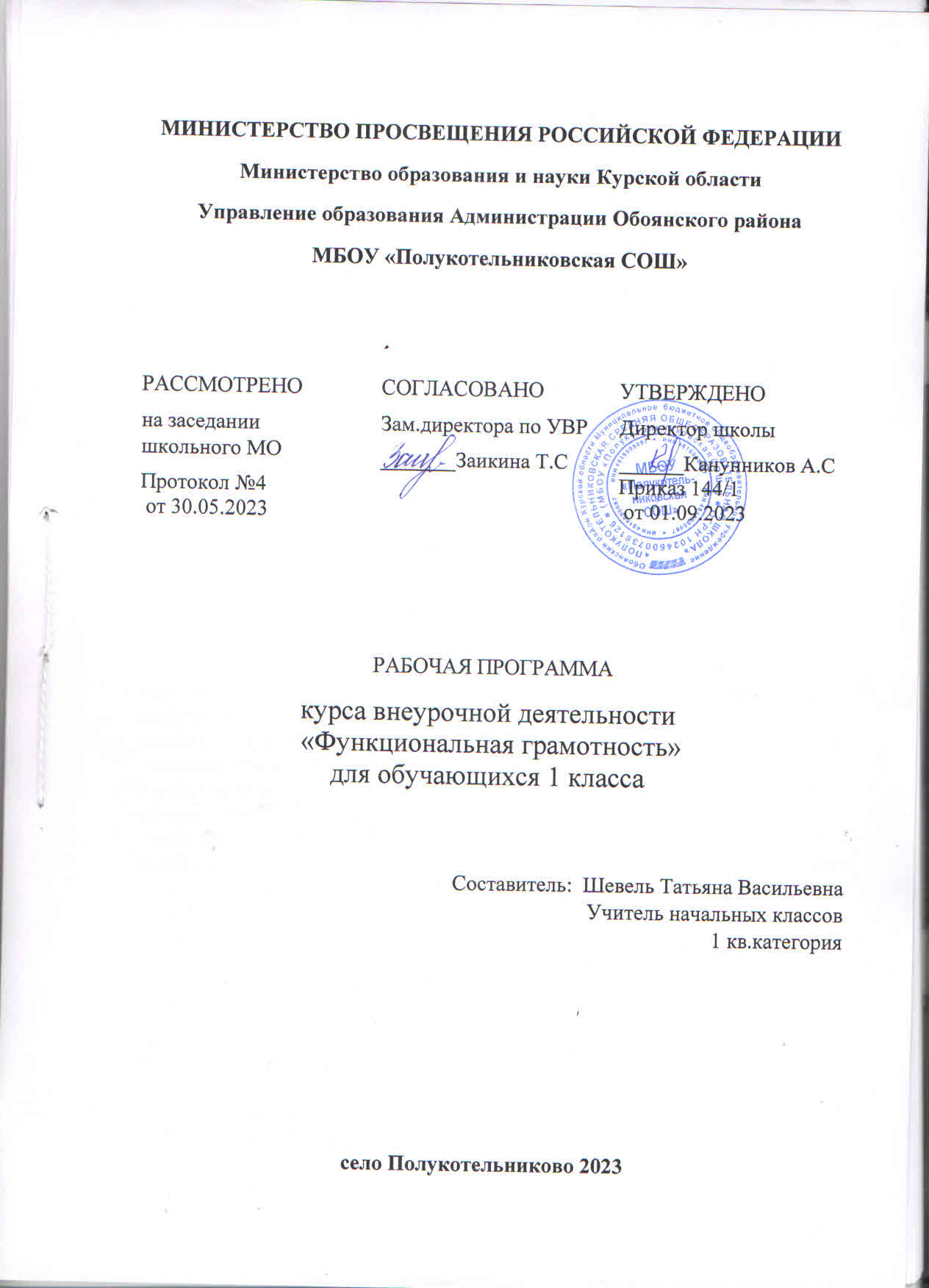 ПЛАНИРУЕМЫЕ РЕЗУЛЬТАТЫ ОСВОЕНИЯ УЧЕБНОГО ПРЕДМЕТАПрограмма обеспечивает достижение следующих личностных, метапредметных результатов.Личностные результаты изучения курса:- осознавать себя как члена семьи, общества и государства: участие в обсуждении финансовых проблем семьи, принятии решений о семейном бюджете;- овладевать начальными навыками адаптации в мире финансовых отношений: сопоставление доходов и расходов, простые вычисления в области семейных финансов;-  осознавать личную ответственность за свои поступки;- уметь сотрудничать со взрослыми и сверстниками в различных ситуациях.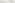 Метапредметныерезультаты изучения курса:Познавательные:- осваивать способы решения проблем творческого и поискового характера: работа над проектами и исследованиями;- использовать различные способы поиска, сбора, обработки, анализа и представления информации; -овладевать логическими действиями сравнения, обобщения, классификации, установления аналогий и причинно-следственных связей, построений рассуждений, отнесения к известным понятиям;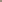 - использовать знаково-символические средства, в том числе моделирование;- ориентироваться в своей системе знаний: отличать новое от уже известного; - делать предварительный отбор источников информации: ориентироваться в потоке информации; - добывать новые знания: находить ответы на вопросы, используя учебные пособия, свой жизненный опыт и информацию, полученную от окружающих; - перерабатывать полученную информацию: сравнивать и группировать объекты;- преобразовывать информацию из одной формы в другую.Регулятивные:- проявлять познавательную и творческую инициативу; - принимать и сохранять учебную цель и задачу, планировать ее реализацию;- контролировать и оценивать свои действия, вносить соответствующие коррективы в их выполнение;- уметь отличать правильно выполненное задание от неверного;- оценивать правильность выполнения действий: самооценка и взаимооценка, знакомство с критериями оценивания.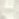 Коммуникативные:- адекватно передавать информацию, выражать свои мысли в соответствии с поставленными задачами и отображать предметное содержание и условия деятельности в речи;- слушать и понимать речь других; - совместно договариваться о правилах работы в группе; - доносить свою позицию до других: оформлять свою мысль в устной и письменной речи (на уровне одного предложения или небольшого текста); 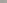 - учиться выполнять различные роли в группе (лидера, исполнителя, критика).Предметные результаты изучения блока «Читательская грамотность»:- способность понимать, использовать, оценивать тексты размышлять о них и заниматься чтением для того, чтобы достигать своих целей, расширять свои знания и возможности, участвовать в социальной жизни;- умение находить необходимую информацию в прочитанных текстах;-  умение задавать вопросы по содержанию прочитанных текстов; -умение составлять речевое высказывание в устной и письменной форме в соответствии с поставленной учебной задачей.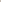 Предметные результаты изучения блока «Естественно-научная грамотность»:- способность осваивать и использовать естественно-научные знания для распознания и постановки вопросов, для освоения новых знаний, для объяснения естественно-научных явлений и формулирования основанных на научных доказательствах выводов;- способность понимать основные; особенности естествознания как формы человеческого познания.Предметные результаты изучения блока «Математическая грамотность»: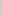 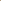 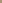 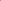 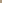 - способность формулировать, применять и интерпретировать математику в разнообразных контекстах;- способность проводить математические рассуждения;- способность использовать математические понятия, факты, чтобы описать, объяснить и предсказывать явления;- способность понимать роль математики в мире, высказывать обоснованные суждения и принимать решения, которые необходимы конструктивному, активному и размышляющему человеку.             Предметные результаты изучения блока «Финансовая грамотность»:- понимание и правильное использование финансовых терминов;- представление о семейных расходах и доходах; - умение проводить простейшие расчеты семейного бюджета; 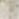 - представление о различных видах семейных доходов;- представление о различных видах семейных расходов; - представление о способах экономии семейного бюджета.Предметные результаты изучения блока «Глобальная компетентность»:- способность рассматривать вопросы и ситуации местного, глобального и межкультурного значения (например, бедность, экономическая взаимозависимость, миграция, неравенство, экологические риски, конфликты, культурные различия и стереотипы);- овладение навыками и взглядами, необходимыми для жизни во взаимосвязанном мире; - способность использовать знания о мире и критически мыслить при рассуждении о глобальных событиях;- способность задавать вопросы, анализировать информацию, объяснять явления и вырабатывать собственную позицию; - способность находить, анализировать и критически оценивать сообщения СМИ;- способность понимать и ценить различные точки зрения и мировоззрения;- способность наладить позитивное взаимодействие с людьми разного национального, этнического, религиозного, социального или культурного происхождения или пола.Предметные результаты изучения блока «Креативное мышление»:- умение генерировать новые идеи на основе существующей информации, например, текста или изображения; - практика в творчестве, создавая, например, продолжение или альтернативное окончание любимой сказки; - стимулирование развития воображения и фантазии, творческую активность детей.Содержание программы – 1 класс (33 часа)Календарно-тематическое планирование№ п/пРаздел Кол-во часовСодержаниеФормы внеурочной деятельности1Читательская грамотность 1111111В. Бианки. Лис и мышонок.Русская народная сказка. Мороз и заяц.В. Сутеев. Живые грибы.Г. Цыферов. Петушок и солнышко.М. Пляцковский. Урок дружбы.Русская народная сказка. Как лиса училась летать.Е. Пермяк. Четыре брата.Библиотечные уроки;Деловые беседы;Участие в научно-исследовательских дискуссиях;Практические упражненияИтого72.Математическая грамотность1111111Про курочку рябу, золотые и простые яйца.Про козу, козлят и капусту.Про петушка и жерновцы.Как петушок и курочки делили бобовые зернышки.Про наливные яблочки.Про Машу и трех медведей.Про медведя, лису и мишкин мед.Библиотечные уроки;Деловые беседы;Участие в научно-исследовательских дискуссиях;Практические упражненияИтого73.Креативное мышление11История со словом «дедушка».Рассказы по картинкам.Итого24.Финансовая грамотность1111111За покупками.Находчивый колобок.День рождения мухи-цокотухи.Буратино и карманные деньги.Кот Василий продает молоко.Лесной банк.Как мужик золото менял.Библиотечные уроки;Деловые беседы;Участие в научно-исследовательских дискуссиях;Практические упражненияИтого75.Естественно-научная грамотность11111111Как Иванушка хотел попить водицы.Пятачок, Винни-пух и воздушный шарик.Про репку и другие корнеплоды.Плывет, плывет кораблик.Про Снегурочку и превращения воды.Как делили апельсин.Крошка енот и Тот, кто сидит в пруду.В. Сутеев. Яблоко. Библиотечные уроки;Деловые беседы;Участие в научно-исследовательских дискуссиях;Практические упражненияИтого86.Глобальная компетентность11Комплексное задание «Найденыш»Комплексное задание «Мировой океан загрязняется»Итого2Итого33№п/пТема урокаКол.часДата планДата фактПримечание Читательская грамотность1В. Бианки. Лис и мышонок.12Русская народная сказка. Мороз и заяц.13В. Сутеев. Живые грибы.14Г. Цыферов. Петушок и солнышко.15М. Пляцковский. Урок дружбы.16Русская народная сказка. Как лиса училась летать.17Е. Пермяк. Четыре брата.1Математическая грамотность8Про курочку рябу, золотые и простые яйца.19Про козу, козлят и капусту.110Про петушка и жерновцы.111Как петушок и курочки делили бобовые зернышки.112Про наливные яблочки.113Про Машу и трех медведей.114Про медведя, лису и мишкин мед.1Креативное мышление 15История со словом «дедушка».116Рассказы по картинкам.1Финансовая грамотность17За покупками.118Находчивый колобок.119День рождения мухи-цокотухи.120Буратино и карманные деньги.121Кот Василий продает молоко.122Лесной банк.123Как мужик золото менял.1Естественно-научная грамотность24Как Иванушка хотел попить водицы. 125Пятачок, Винни-пух и воздушный шарик.126Про репку и другие корнеплоды.127Плывет, плывет кораблик.128Про Снегурочку и превращения воды.129Как делили апельсин.130Крошка енот и Тот, кто сидит в пруду.131В. Сутеев. Яблоко.1Глобальная компетентность32Комплексное задание «Найденыш»133Комплексное задание «Мировой океан загрязняется»1